ตัวอย่างหนังสือรับรองเอกสารการบริจาคทรัพย์สิน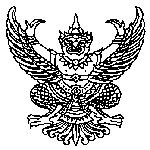 ที่ อว ๖๗/      			  			                        มหาวิทยาลัยธรรมศาสตร์ ศูนย์รังสิต							                       ตำบลคลองหนึ่ง อำเภอคลองหลวง              จังหวัดปทุมธานี ๑๒๑๒๑หนังสือฉบับนี้ให้ไว้เพื่อรับรองว่า (นาย, นาง, นางสาว)  ...........................................................................อยู่บ้านเลขที่ .......... หมู่ที่ ............ซอย ......................... ถนน. .................................ตำบล/แขวง............................. อำเภอ / เขต .......................จังหวัด ............................ได้บริจาค  เงินสด    รวมมูลค่าเป็นเงิน...................................บาท.  เพื่อเสนอขอพระราชทานเครื่องราชอิสริยาภรณ์อันเป็นที่สรรเสริญยิ่งดิเรกคุณาภรณ์ ชั้นตรา ..................................(......). ประจำปี .................... และได้ส่งเอกสารประกอบการพิจารณาเสนอขอพระราชทานซึ่งตรวจสอบแล้วขอรับรอง ดังนี้	๑. 	เป็นเอกสารที่ถูกต้องโดยเฉพาะจำนวนเงินที่บริจาคตรงตามข้อเท็จจริง และเป็นทรัพย์สินของ                  ผู้เสนอขอพระราชทานจริง	๒.	ไม่เคยนำไปประกอบการเสนอขอพระราชทานเครื่องราชอิสริยาภรณ์มาก่อน๓. ผู้บริจาคเป็นผู้มีความประพฤติเรียบร้อย ปฏิบัติตามกฎหมาย มีคุณธรรมจริยธรรมสูง สมควรแก่การยกย่องตามพระราชกฤษฎีกา ว่าด้วยการขอพระราชทานเครื่องราชอิสริยาภรณ์อันเป็นที่สรรเสริญยิ่งดิเรกคุณาภรณ์   พ.ศ. ๒๕๓๘ ให้ไว้ ณ วันที่ ................. เดือน ......................... พ.ศ. ...................			                  		(ลงชื่อ) ......................................................                  						         (                                  )   				                  		        อธิการบดีมหาวิทยาลัยธรรมศาสตร์หมายเหตุ	๑.   เมื่อทำหนังสือให้ผู้เสนอขอลงนาม ให้ตัดคำว่า “หนังสือรับรองเอกสารการบริจาคทรัพย์สิน” ออก๒.   กรอกรายละเอียดต่างๆ ให้ถูกต้อง		๒.   เลขที่หนังสือ   วันที่  และ  ผู้ลงนาม  ให้เว้นไว้  (กองทรัพยากรมนุษย์ จะเป็นผู้นำเสนอ)  